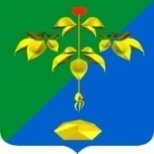 АДМИНИСТРАЦИЯ ПАРТИЗАНСКОГО ГОРОДСКОГО ОКРУГА  ПРИМОРСКОГО КРАЯП О С Т А Н О В Л Е Н И Е   19 апреля 2023 г.                                                                              № 577-паВ целях реализации Законов Приморского края от 06 декабря 2018 года                   № 412-КЗ «О наделении органов местного самоуправления муниципальных районов, городских округов Приморского края отдельными государственными полномочиями по обеспечению детей-сирот, детей, оставшихся без попечения родителей, лиц из числа детей-сирот и детей, оставшихся без попечения родителей, жилыми помещениями», от 24 декабря 2018 года № 433-КЗ «Об обеспечении жилыми помещениями детей-сирот, детей, оставшихся без попечения родителей, лиц из числа детей-сирот и детей, оставшихся без попечения родителей, на территории Приморского края», от 23 декабря 2019 года № 666-КЗ «О внесении изменений в отдельные законодательные акты Приморского края в области обеспечения жилыми помещениями детей-сирот, детей, оставшихся без попечения родителей, лиц из числа детей-сирот и детей, оставшихся без попечения родителей, на территории Приморского края» на основании статей 29,32 Устава Партизанского городского округа администрация Партизанского городского округа ПОСТАНОВЛЯЕТ: Утвердить прилагаемые показатели средней рыночной стоимости одного квадратного метра общей площади благоустроенного жилья на территории Партизанского городского округа на 2023 год, используемые при формировании муниципального специализированного жилищного фонда Партизанского городского округа для обеспечения жилыми помещениями детей-сирот, детей, оставшихся без попечения родителей, лиц из числа детей-сирот и детей, оставшихся без попечения родителей, на территории Партизанского городского округа.        2.  Признать утратившим силу постановление администрации Партизанского городского округа от 28 ноября 2022 года № 2062-па «Об утверждении показателей средней рыночной стоимости одного квадратного метра общей площади благоустроенного жилья на территории Партизанского городского округа на 2023 год, используемые при формировании муниципального специализированного жилищного фонда Партизанского городского округа, а так же для предоставления социальной выплаты на приобретение жилого помещения в собственность, удостоверяемой сертификатом, в целях реализации Закона Приморского края от 24 декабря 2018 года № 433-КЗ «Об обеспечении жилыми помещениями детей-сирот, детей, оставшихся без попечения родителей, лиц из числа детей-сирот и детей, оставшихся без попечения родителей, на территории Приморского края».3.       Настоящее постановление подлежит размещению на официальном сайте администрации Партизанского городского округа в сети «Интернет», опубликованию в газете «Вести» и вступает в силу после официального опубликования.         4.      Контроль за исполнением настоящего постановления возложить на первого заместителя главы администрации Партизанского городского округа С.С. Юдина    Глава городского округа		                                                 О.А. БондаревОб утверждении показателей средней рыночной стоимостиодного квадратного метра общей площади благоустроенного жилья на территории Партизанского городского округана 2023 год, используемые при формировании муниципального специализированного жилищного фонда Партизанского городского округа, а так же для предоставления социальной выплаты на приобретение жилого помещения в собственность, удостоверяемой сертификатом, в целях реализации Закона Приморского края от 24 декабря 2018 года № 433-КЗ «Об обеспечении жилыми помещениями детей-сирот, детей, оставшихся без попечения родителей, лиц из числа детей-сирот и детей, оставшихся без попечения родителей, на территории Приморского края»